January 31, 2020Dear Families,*We have welcomed a new student to our class! Her name is Ela. Our class directory has been updated with her contact information.*The entire second grade has been invited to our Middle School on Friday, February 28th for a field trip to see their performance of “Shrek”. Please sign the permission slip and return it as soon as possible.*To align with the high school, our letter day was changed this week so Monday, February 3rd will be a D Day.*Winter Weather is back! We do our best to make sure children get outside, temperature and wind chill permitting. Please consider labeling winter gear with your child’s name to aide its return home. We ask that children come prepared with a coat, hat, boots, and gloves or mittens. In the event of snow coverage, please pack snow pants for outdoor recess. Some children could also use extra practice getting in and out of their winter gear. Winter gear donations are much appreciated☺. *Kindergarten Registration will be held at Duzine Elementary School Monday, February 3, 2020 through Thursday, February 13, 2020 for children who will enter Kindergarten in September 2020. Registration packets are available in the lobby of Duzine.*For the next two weeks, we will be working together to encourage the children at Duzine to identify acts of justice (standing up for what’s right) during our Dr. Martin Luther King Justice Challenge. The PTA is sponsoring a food drive for our local food pantry to coincide with The Justice Challenge. If you are able, please send in canned goods with your child.*CHANGE IN DATE! The PTA will be holding its annual Penny Social on Friday, March 20th in the Lenape Gymnasium form 6-8pm. Jaliah’s family has volunteered to organize our Penny Social Basket-a huge thank you to them! Each class is asked to create a themed basket for this event. Our class has decided to go with the theme “NO BATTERIES REQUIRED” Or “QUIET TIME ACTIVITIES”. Some of the ideas for our basket include: board games, card games, some stuffed animals, Crayola products, books, bookmarks, book lights, stickers…the ideas are endless!* Book order forms for the month of January were sent home last week. If you and your child are interested in buying books, please send in the form along with either cash for the correct amount or a check made out to Scholastic. If you would like to order online, our class code is G8PQQ. Book Orders will be due no later than Friday, January 31st, should you be interested in making a purchase.*The 100th day of school is fast approaching. In the past, your child may have prepared projects with collections of 100 objects.  We do celebrate the 100th day school in second grade, but in a very different way. Please do not have your child prepare a collection of objects. All activities will be planned and implemented in the classroom. No home preparation is necessary.*Friday, February 14th is Valentine’s Day. We will have a small celebration within our class on Thursday, February 13th due to a Superintendents Conference Day on 2/14 . We ask that if your child is going to create Valentines, that s/he creates one for everyone. We have attached a checklist to help your child with names if s/he would like to personalize them.*We are in need of 2-liter soda bottles with caps for our spring project. If your family uses them, please send then in.  Each student will need two bottles each. Please send them in rinsed with the caps on them.*The Yearbook Committee is asking for photos of fall field trips. Please send them to DuzineYearbook@gmail.com.							Have a great weekend!							Ms. Favale & Mrs. Hasbrouck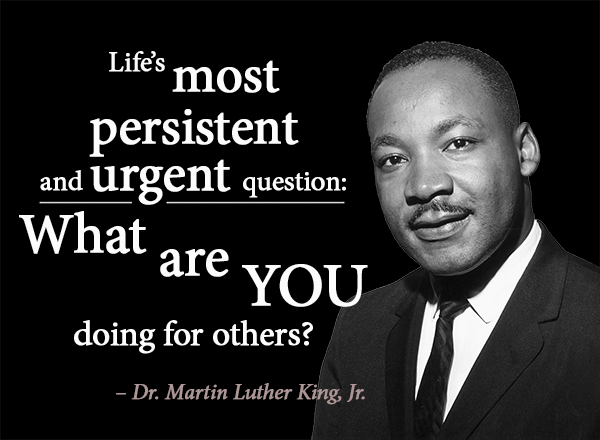 Valentine’s Day is Friday, February 14th! Due to a Superintendents Conference Day, we are going to celebrate Valentine’s Day on Thursday, February 13th. If your child would like to make valentines for everyone in the class, they will be able to exchange them with one another. Please be sure that if your child decides to make valentines that s/he has one for each child in the class. We will have paper available for those who would like to create their own valentines. If you would like to personalize each valentine (19), we have attached a class checklist of each child’s name. If you prefer not to personalize each valentine, your child will need 19 valentines.NameValentineAbigail/AbbyAveryCarisDalaynaElaHaileyIsaiahJackJaliahKarsenLenaMatthewNathanOliviaSam SawyerSelenaSofiaXavier